Pracovní list: VesmírCílem pracovního listu je, aby se žáci zamysleli nad relevancí informací a ověřili jejich spolehlivost v jiných zdrojích.Teleskop: MarsKosmix: Mars________________________________________________________Ve videu ses dozvěděl/a informace o planetě Mars a robotech, sondách. Zapiš si je a označ, jestli jsou podle tebe pravdivé (P) nebo nepravdivé (N).Mars……………………..………………………………………………………………………...………………...……………………………………………………………………………………………….…………………………………………………………………………………………………..………………………………………………………………………..………………...…………………………………………………………………………….………………….……………………………………………………………………………Roboti, sondy……………………..………………………………………………………………………..………………...…………………………………………………………………………….………………….…………………………………………………………………………………………………..………………………………………………………………………..………………...…………………………………………………………………………….………………….……………………………………………………………………………Ověř si na internetu informace o misích na Mars s využitím robotů, případně o závodění robotů na Marsu. Uveď zdroj – zapiš názvy a adresy (URL) dvou webových stránek, které poskytují relevantní informace.……………………..………………………………………………………………………..………………...…………………………………………………………………………….………………….…………………………………………………………………………………………………..………………………………………………………………………..………………...…………………………………………………………………………….………………….……………………………………………………………………………Zapiš nově získanou informaci z webových stránek. Uveď zdroj – zapiš názvy a adresy (URL) dvou webových stránek, které tuto informaci uvádějí.……………………..………………………………………………………………………..………………...…………………………………………………………………………….………………….…………………………………………………………………………………………………..………………………………………………………………………..………………...…………………………………………………………………………….………………….……………………………………………………………………………Co jsem se touto aktivitou naučil(a):……………………………………………………………………………………………………………………………………………………………………………………………………………………………………………………………………………………………………………………………………………………………………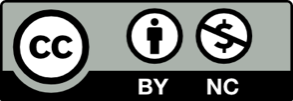 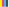 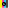 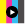 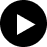 